Attente : 	Expliquer l’importance de bien se préparer à devenir parent.Quels objectifs souhaites-tu atteindre avant d’avoir des enfants?  ________________________________________________________________________________________________________________________________________________________________________________________________________________________________________________________________________________________________________________________Quelle raison justifierait le plus ta décision de devenir parent? Quelle raison te dissuaderait (changer d’idée) de devenir parent? 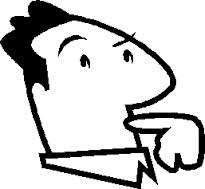 Je voudrais avoir un enfantJe voudrais avoir un enfantJe ne voudrais pas avoir un enfantNom :Date d’échéance : 2 jours